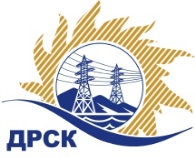 Акционерное Общество«Дальневосточная распределительная сетевая  компания»ПРОТОКОЛ ПЕРЕТОРЖКИСпособ и предмет закупки: Открытый электронный запрос предложений на право заключения Договора на выполнение работ: Оформлению правоудостоверяющих, исходно-разрешительных документов на земельные участки под объектами движимого/недвижимого имущества для выполнения мероприятий по технологическому присоединению заявителей к электрическим сетям АО «ДРСК» в пределах территории Еврейской автономной области.Закупка проводится согласно ГКПЗ 2016 г. раздела  2.1.1  № 154.Плановая стоимость закупки: 5 000 000,00  руб. без учета НДСПРИСУТСТВОВАЛИ: члены постоянно действующей Закупочной комиссии 2-го уровня. ВОПРОСЫ ЗАСЕДАНИЯ ЗАКУПОЧНОЙ КОМИССИИ:В адрес Организатора закупки 1 (одна) заявка на участие в  процедуре переторжки.Вскрытие конвертов было осуществлено в электронном сейфе Организатора закупки на Торговой площадке Системы B2B-ESV автоматически.Дата и время начала процедуры вскрытия конвертов с заявками на участие в закупке: 10:00 часов благовещенского времени 23.12.2015 г Место проведения процедуры вскрытия конвертов с заявками на участие в закупке: Торговая площадка Системы B2B-ESVОтветственный секретарь Закупочной комиссии 2 уровня  АО «ДРСК»                       		     М.Г. Елисеева исп. Коврижкина Е.Ю.Тел. 397208№ 154/УКС-Пг. Благовещенск23 декабря 2015 г.№п/пНаименование Участника закупки и его адресцена заявки за единицу до переторжки, руб. без НДСцена заявки за единицу после переторжки, руб. без НДС1ООО «Гелиос»г. Биробиджан, пр-т 60-летия СССР, 2654 000,00 34 111,002ООО «Бирземпроект»г. Биробиджан, ул. Шолом-Алейхема, 24-А55 000,00 не поступило